Family Servicean informal service which isjoyful, prayerful, thankful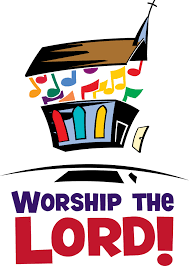 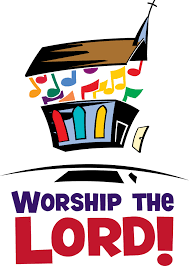 at Sawley ChurchSunday 2nd July4.00 pmbeginning with refreshmentseverybody welcome